新 书 推 荐中文书名：《父亲节快乐》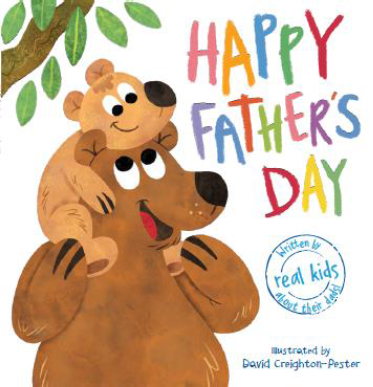 英文书名：HAPPY FATHER’S DAY作    者：David Creighton-Pester出 版 社：Scholastic Australia代理公司：ANA/Emily Xu页    数：24页出版时间：2021年8月代理地区：中国大陆、台湾审读资料：电子稿类    型：儿童绘本内容简介：这本书的每字每句都由真实的小孩子所写，是对所有的父亲一次亲切的庆祝！一本明亮幽默的图画书，向世界各地的父亲们致敬。由真实的孩子们写的关于他们父亲的甜蜜有趣的文字。以华丽的动物家族为特色。非常适合爸爸大声朗读给孩子听。是父亲节送给爸爸的好礼物。作者简介：大卫·克雷顿-佩斯特（David Creighton-Pester）是一位来自新西兰汉密尔顿的插画家和设计师。自小时候起受到图画书、动画和所有艺术作品的启发，他没完没了地画疯狂的角色，编愚蠢的故事，现在也仍然如此！大卫也是Scorch Design的老板，这是一家他在2009年创办的平面设计公司。你可以在网站看到更多他的插图作品https://wanderingbert.com/内文插图：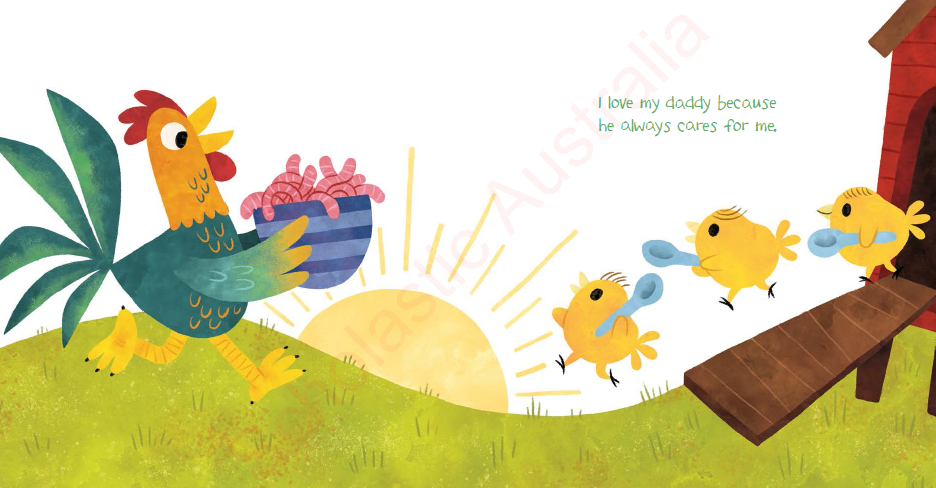 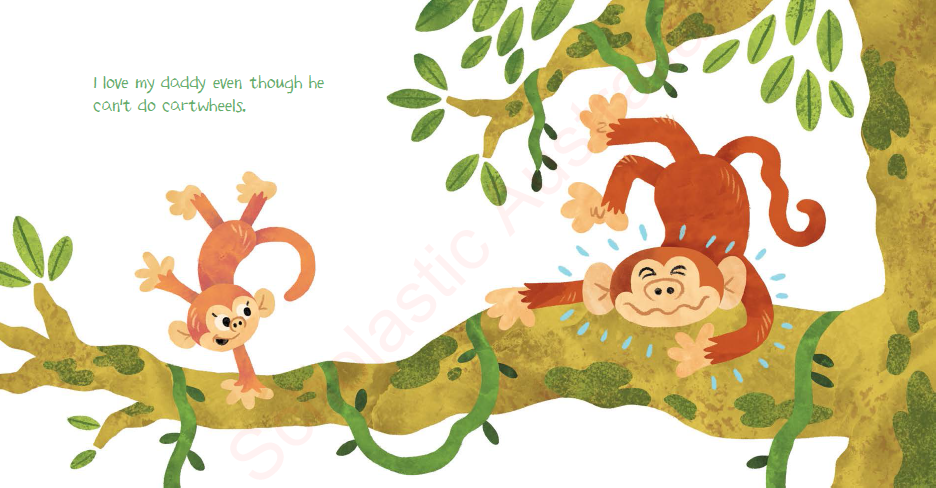 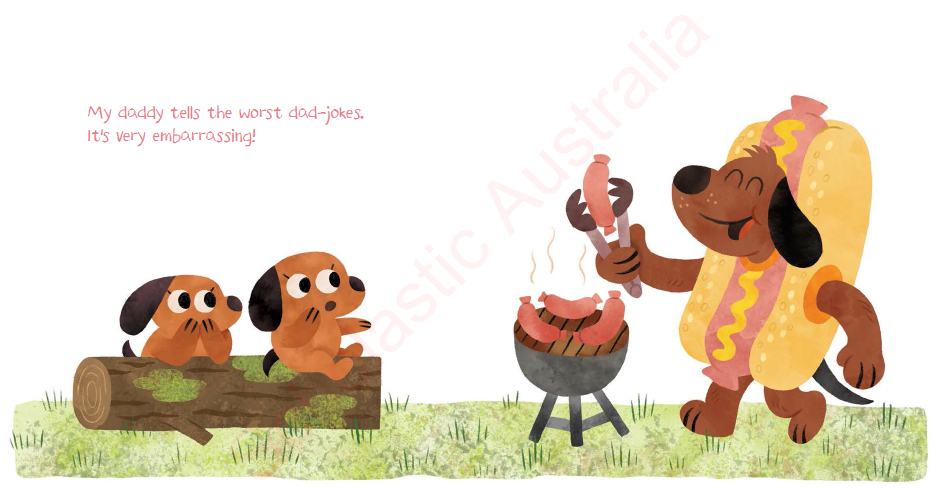 谢谢您的阅读！请将回馈信息发送至：徐书凝（Emily Xu)安德鲁﹒纳伯格联合国际有限公司北京代表处北京市海淀区中关村大街甲59号中国人民大学文化大厦1705室, 邮编：100872
电话：010-82504206传真：010-82504200Email：Emily@nurnberg.com.cn网址：www.nurnberg.com.cn微博：http://weibo.com/nurnberg豆瓣小站：http://site.douban.com/110577/微信订阅号：ANABJ2002